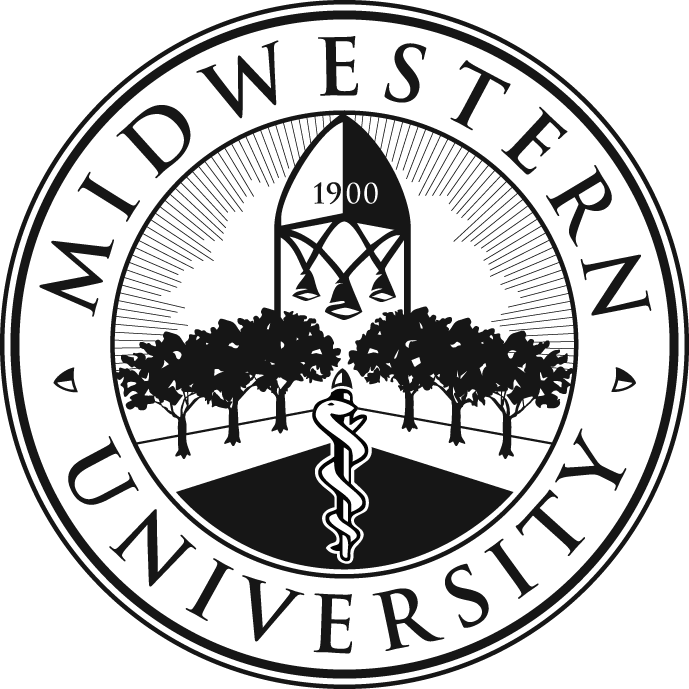 The Midwestern University Community Health Lecture Series 2024The Midwestern University Community Health Lecture Series offers FREE monthly public lectures on health and medicine by  faculty. All lectures take place from 6:30-7:30 pm at the Glendale-Foothills Branch Library,  in . For more information, please call 623/930-3868. Reservations are not necessary. To receive a monthly email about these health lectures, please send an email to azevents@midwestern.edu. The information presented in these lectures is provided for informational purposes only and is not for use in diagnosing any condition. The information is not intended to be a substitute for professional medical advice, diagnosis, care, or treatment. Always consult your physician or other qualified healthcare provider with any questions regarding any possible medical condition.Monday, July 8, 2024, 6:30 PM to 7:30 PMThe Importance of Early Pediatric and Orthodontic Dental TreatmentPresented by Karen Berrigan, D.M.D., and Sabita Rao, D.M.D., Clinical Assistant Professors, Dental Institute, Midwestern University College of Dental Medicine-ArizonaJoin Dr. Berrigan and Dr. Rao as they discuss the importance of early dental treatment. In this lecture, they will describe specific ages when dental treatment will benefit a child, what to expect with early treatment, and why early treatment is beneficial.Monday, August 12, 2024, 6:30 PM to 7:30 PMDiabetes BasicsPresented by Gwen Wodiuk, D.N.P., FNP, Clinical Assistant Professor, Midwestern University Arizona College of Osteopathic MedicineJoin Dr. Wodiuk for a foundational discussion of diabetes, a common condition that affects more than 29 million Americans. She will explain how diabetes affects the body and how to manage it in a healthy way, as well as specifics on how diabetes is diagnosed, such as measuring fasting glucose and hemoglobin A1C. Dr. Wodiuk will also address living with diabetes, including lifestyle changes and medication that can help manage symptoms.Monday, September 9, 2024, 6:30 PM to 7:30 PMBreast Health, Self-Exams, and LymphedemaPresented by Rita Ator, PT, D.P.T., OCS, Assistant Professor, Physical Therapy, Midwestern University College of Health SciencesJoin Dr. Ator for a discussion on how to maintain good breast health, optimal ways to conduct self-exams, and the realities of lymphedema. Dr. Ator will also share details about how often breast cancer occurs, how to prevent and detect lymphedema, and what type of treatments are available. Monday, October 21, 2024, 6:30 PM to 7:30 PMThe Aging Eye: What is Normal and What is Not?Presented by Pierce Kenworthy, O.D., FAAO, Associate Professor, Eye Institute, Midwestern University Arizona College of OptometryJoin Dr. Kenworthy for an overview of what to expect from our eyes as we age. In this discussion, he will describe common eye diagnoses and procedures such as dry eye, cataract surgery, and intraocular lens options. Management of these common conditions and other age-related eye changes will also be discussed.Monday, November 11, 2024, 6:30 PM to 7:30 PMOlder Adult Oral HealthPresented by Anita Chu Fountain, D.D.S., Clinical Associate Professor, and Denise Mills, D.D.S., M.H.A., Ed.D., Clinical Professor, Dental Institute, Midwestern University College of Dental Medicine-ArizonaDid you know one out of five older adults have lost all of their teeth or have untreated tooth decay, and two out of five have gum disease? Join Dr. Chu and Dr. Mills as they discuss oral health problems for adults over 65, including why oral and pharyngeal cancers are primarily diagnosed in older adults, and why ER visits have increased in recent years due to the effects of marijuana use on oral health.